	￼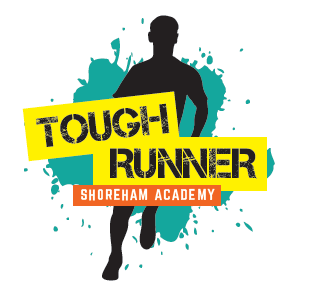 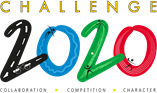 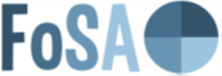 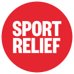 Tough Runner Sponsorship Form 2020I (enter full name)……………… .. Will make a pledge to try and raise a minimum of £20.20 #challenge2020 for Sport Relief & FOSA  School:	……………………Total Amount Raised: £……………………………Thank you for your help and contribution. Please remember to submit your sponsorship money on Parentpay ONLY or for external entries in cash/cheque at reception.NameAddressAmountTick if Paid